Directorio de Funcionarios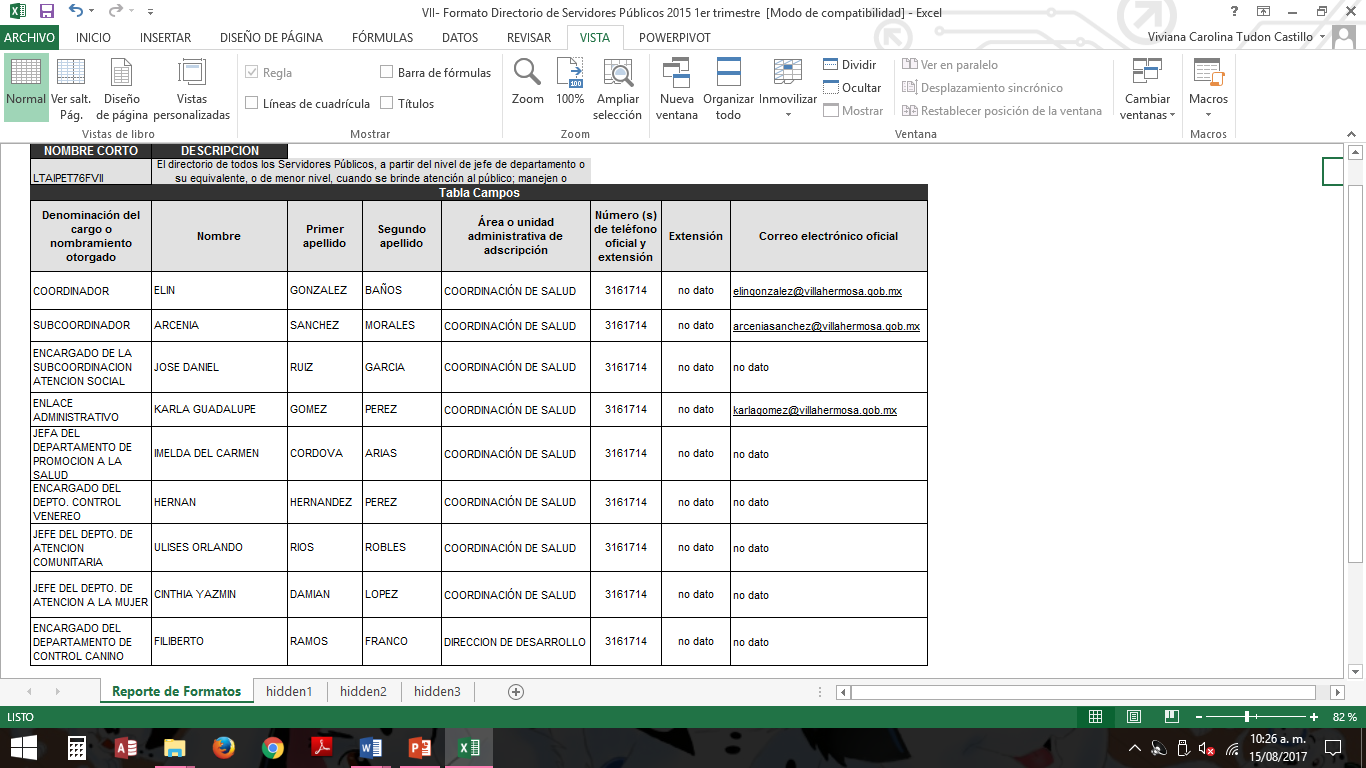 